109福豐國中寒假國樂營 - 想樂就樂 來福豐「樂」一下報到時間：1/21(四)8:10-8:30報到地點：福豐國中一樓穿堂      家長簽名及領取保證金500元。      學生簽名及領取名牌。營隊注意事項：每日活動時間8:10-12:00(請參閱附件)。學生的隨身包包及貴重物品請自行妥善保管。請攜帶水瓶(學校有飲水機提供飲用水)、健保卡、個人隨身藥物等等必需品。學生可攜帶手機，但課程活動期間請務必關機以避免影響課程進行。成果發表暨結業式因受疫情影響，調整為不開放家長入校參加，當日上午11:00於「福豐國中藝才國樂班」粉絲專頁現場直播！防疫注意事項：學生倘有發燒或咳嗽、流鼻水等呼吸道症狀或腹瀉，或為中央流行疫情指揮中心列管應留在家中不得外出者(如居家隔離、居家檢疫或自主健康管理對象通報採檢個案)，應主動向學校告知且不得參與本次營隊。因近日疫情嚴峻，故營隊期間1/21至1/23凡進入校園者須配合實施相關防疫措施：入校後及活動期間全程配戴醫療級口罩並配合量測體溫、手部消毒。如因疫情影響無法參與營隊者，請主動來電告知，主辦單位將全額退費(500元保證金及100元材料費)連絡電話：03-3669547#621(國樂辦公室)109福豐國中寒假國樂營 - 想樂就樂 來福豐「樂」一下課程表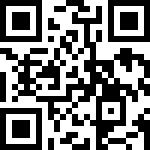 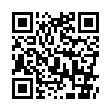 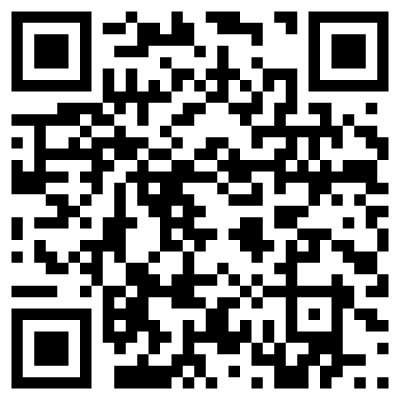 時間/日期時間/日期1/21(四)1/22(五)1/22(五)1/23(六)8：10-8：308：10-8：30報到聽聽音樂、動動身體聽聽音樂、動動身體聽聽音樂、動動身體8：30-10：108：30-10：10動茲動茲相見歡我把音樂畫出來我把音樂畫出來演奏家體驗10：10-10：2010：10-10：20喝口水，休息一下喝口水，休息一下喝口水，休息一下喝口水，休息一下10：20-12:0010：20-12:00樂器製作原定製作管樂器，因疫情關係，故調整為彈撥樂器。故事配樂大師故事配樂大師當個音樂表演者10：20-12:0010：20-12:00樂器製作原定製作管樂器，因疫情關係，故調整為彈撥樂器。故事配樂大師故事配樂大師成果發表暨結業式12:0012:00放學放學放學放學課程注意事項今日有肢體活動課程，故衣著簡單與保暖為主。今日有肢體活動課程，故衣著簡單與保暖為主。今日有繪畫活動課程，如怕衣服弄髒，可自行攜帶圍裙或畫衣。今日為成果展演課程，請著簡單正式的服裝。今日為成果展演課程，請著簡單正式的服裝。